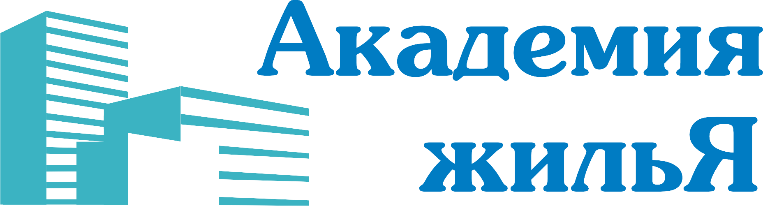                                Виды и расценки услуг:1.ВЫКУП КВАРТИР ЗА 1 ДЕНЬПо договоренности2.ЗАЙМЫ по МАТ. КАПИТАЛ    ООО «ЦФР- ДОМИНАНТА»По договоренности3.ОДОБРЕНИЕ ИПОТЕКИ 100 %Бесплатно4.ЮРИДИЧЕСКИЕ КОНСУЛЬТАЦИИБесплатно5.ЮРИДИЧЕСКОЕ СОПРОВОЖДЕНИЕ  СДЕЛКИПо договоренности6.РИЭЛТОРСКИЕ УСЛУГИ: ПРОДАЖА, ПОКУПКА, ОБМЕН 3%7.ПРИВАТИЗАЦИЯ (по доверенности)20 000 рублей8.ВСТУПЛЕНИЕ В НАСЛЕДСТВО (по доверенности) без учета стоимости справок7 000 рублей9.ВЫДАЧА СПРАВОК О РЫНОЧНОЙ СТОИМОСТИ КВАРТИРЫ500 рублей10.Оформление: РАСПИСКИ, АКТА ВЗАИМОРАСЧЕТАПРЕДВАРИТЕЛЬНОГО ДОГОВОРАДОГОВОРА КУПЛИ-ПРОДАЖИ КВАРТИРЫ,ИПОТЕКА, МАТ. КАПИТАЛДОМА и ЗЕМЕЛЬНОГО УЧАСТКА300 рублей600 рублей1 000 рублей1 500 рублей1 600 рублей